İstanbul 22.03.2021BNP Paribas Cardif global 2020 finansal sonuçlarını açıkladıDünya çapında 40 yılı aşkın deneyimiyle, 33 ülkede faaliyet gösteren BNP Paribas Cardif,COVID-19’un damga vurduğu 2020 yılında, iş modelinin esnekliği sayesinde güçlü global sonuçlar sergileyerek 24,9 milyar Avro brüt prim üretimine ulaştı.BNP Paribas Cardif, COVID-19 salgınının yaşandığı 2020 yılında sürdürülebilir büyüme ivmesini korumayı başardı. 2020 yılında BNP Paribas Cardif’in brüt prim üretimi 24,9 milyar Avro olurken, vergi öncesi net karı 1,4 milyar Avro, fon büyüklüğü ise bir önceki yıla göre 1,7 artışla 264 milyar Avro’ya ulaştı. Güçlü dijital yapısıyla dinamik bir gelişim çizgisi yakalayan BNP Paribas Cardif, 100'den fazla iş ortaklığına ve sözleşme yenilenmesine imza attı. 2020 yılındaki prim üretiminin yüzde 46’sını BNP Paribas Grup dışındaki iş ortaklıklarından sağlayan BNP Paribas Cardif; bankacılık, otomotiv, elektronik cihaz ve telekomünikasyon sektörlerindeki güçlü iş birliklerine yenilerini ekleyerek başarılı çalışmalarını sürdürdü. Pandemi süresince BNP Paribas Cardif, uzun vadeli yatırımcı rolüyle faaliyet gösterdiği ekonomileri desteklemeye devam etti. Çevik organizasyon yeteneği ile dünya çapında uzaktan çalışma modeline geçerek müşteri ve iş ortakları için iş sürekliliğini sağladı. Bilgi için:GoodWorks İletişim DanışmanlığıEzgi Tezulaş Eker / ezgi.tezulas@goodworks.com.tr - 0536 620 45 71Gülce Özer / gulce.ozer@goodworks.com.tr – 0553 488 11 68BNP Paribas Cardif Türkiye HakkındaBNP Paribas’nın sigorta birimi olan BNP Paribas Cardif, 2008 yılından bu yana Türk sigortacılık sektöründe, bireysel kredi koruma ve hayat sigortacılığı alanlarında faaliyetlerini sürdürmektedir. 2010 yılı itibarıyla müşterilerine bireysel emeklilik ürünlerini de sunabilir hale gelen BNP Paribas Cardif Türkiye emeklilik, hayat sigortacılığı ve elementer sigorta ürünlerine dair üç lisansı olan bir şirkettir. BNP Paribas Cardif Türkiye geniş ürün portföyü ve uluslararası vizyonu ile kısa sürede pazarda kapsamlı hizmet veren bir sigorta platformu haline gelmiştir.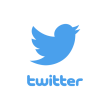 BNPPCardifTR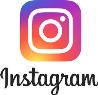 BNPParibasCardifTurkiye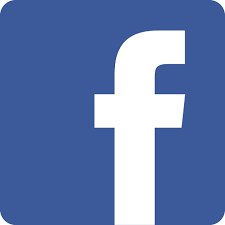   BNPPCardifTurkiyehttps://bnpparibascardif.com.tr/ BNP Paribas Cardif Hakkında Kredi koruma sigortalarında dünya lideri olan BNP Paribas Cardif, müşterilerine hedeflerini gerçekleştirmelerini sağlayacak ürün ve hizmetler sunarak onların gündelik yaşamlarında kilit rol oynuyor ve müşterilerini hayatın belirsizliklerine karşı koruyor. BNP Paribas Cardif sorumluluk sahibi bir kuruluş olarak toplum üzerinde olumlu bir etki yaratmayı ve sigorta ürünlerine en yüksek sayıda kişinin erişebilmesine olanak sağlamayı hedefliyor. Yeni yaşam tarzları ve alışkanlıklarla yeniden şekillenen günümüz dünyasında, BNP Paribas, bağlı şirket ortaklığına dayalı benzersiz bir iş modeli ile çalışıyor. Ürünlerini, farklı sektörlerde dağıtıcı olarak rol alan yaklaşık 500 ortağı ile (bankalar ve finansal kurumları, dağıtım, otomotiv, telekomünikasyon sektörlerinden aktörler, enerji tedarikçileri, bağımsız finans danışmanları ve brokerler) birlikte oluşturuyor. Bu ortaklar söz konusu ürünlerin müşteriler nezdinde pazarlamasını yapıyor. Avrupa, Asya ve Latin Amerika olmak üzere üç farklı bölgede güçlü bir konuma sahip olan, 33 ülkede hizmet veren BNP Paribas Cardif, bireysel sigortacılık alanında global bir uzman olarak faaliyetlerini sürdürüyor. Dünya çapında yaklaşık 8.000 kurum çalışanı ile BNP Paribas Cardif, 2020 yılında 24,8 milyar Avro ciroya ulaştı. BNP Paribas Cardif ile ilgili güncel haberlere Twitter @BNP Paribas CardifTR hesabından, kurum hakkında daha fazla bilgiye http://bnpparibascardif.com.tr/ sitesinden ulaşabilirsiniz. 